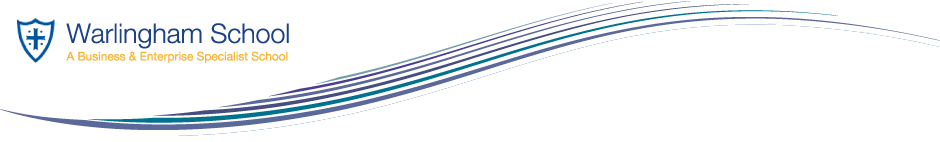 GCSE HomeworkScenarioIt’s approaching the summer and Warly is hoping to beat the school record for the 100m’s. However, in order to beat it, he’s going to need to become more powerful. He knows someone who can supply performance enhancing drugs and considers taking them.Question 1 – DESCRIBE what drug would be best suited for Warly? (2 marks)Question 2 – IDENTIFY a pro and a con that the drug will have on Warly’s body. (2 marks)Question 3 – DESCRIBE why Warly shouldn’t take the drug. (3 marks)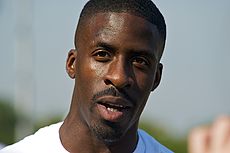 Dwain Chambers is a well-known drugs cheat who used THG (a form of steroid) to enhance his performance. He was a promising young athlete and became the World Junior Champion before moving into the senior events. He appeared at the 2000 Sydney Olympics and also became the European Champion and record holder by 2002.Chambers was banned for two years from any competitive events and received a lifetime ban from the Olympics which was overturned in 2012. The pull of becoming an Olympic champion was one of the biggest reasons Chambers took to THG. Not only was he injecting THG, he was using another drug to mask the use of THG to fool drug testers; however, he was unable to fool them forever and was banned in 2002.Task - Create a profile on a sports person of your choice about his or her own experience with drugs.Include – Their sportWhat year it happenedThe event – World stage, national leagueThe drugs that were involved and the benefits of taking them for the athleteWere the allegations justifiedDue Date: